2022-23 Theatre 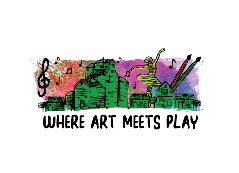 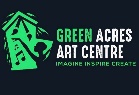 Registration FormMember Name: ________________________________ complete one form for each member in householdCheck the class(es) registering Membership fee									$_____________________Intro to Creative Drama	 								$_____________________Theatre - Film										$_____________________Fundraiser Fee 										$_____________________ Musical Theatre Super Heroes (reg for both for $350)					$_____________________Musical Theatre Super Villains (reg for both for $350)					$_____________________ Membership form attached (check)TOTAL PROGRAM FEES 								$______________________Printed Member Name: ____________________________________________ Member or Parent/Legal Guardian Signature: ___________________________________________________________________Date: _________________________	Green Acres Art Centre Supplementary Information Form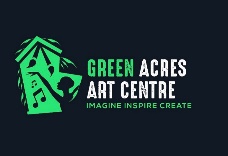 Our goal at the Green Acres Art Centre is for every participant to have a safe and positive experience. We understand that some children live with exceptionalities, such as physical, behavioral, and/or emotional. The purpose of this supplementary information form is to help us understand your child’s exceptionalities and support them in a safe and positive experience!Child’s name: ____________________________________Please describe any ongoing behavioral concerns that may happen at camp.AnxietyDepressionDifficulty with authorityOther Difficulty listening/following instructionsHyperactivityVerbal AggressionPhysical aggressionTantrumsWandering or running away____________________________________________________________________________________________________________________________________________________________________________________________________________________________________________________________________________________________________________________________________________________What are the initial triggers/signs that your child may become dysregulated?AgitationBeing loudCompetition/gamesBeing physical with othersWithdrawalOther____________________________________________________________________________________________________________________________________________________________________________________________________________________________________________________________________________________________________________________________________________________If your child has become dysregulated, what supports would assist them in regaining regulation?DistractionEncouragementTime away from groupDirectionOther____________________________________________________________________________________________________________________________________________________________________________________________________________________________________________________________________________________________________________________________________________________How does your child relate to their peers?Well (no issues)Fights/argues when dysregulatedFights/argues frequentlyLikes to be in controlSubmits easily to peer pressureTo instructors/adults?Well (no issues)Oppositional when behaviors ariseFights/argues frequentlyPlease provide any further information that would help us to support your child.____________________________________________________________________________________________________________________________________________________________________________________________________________________________________________________________________________________________________________________________________________________CONSENTAs parent/guardian of the above-named child I support the implementation of these suggestions and give permission to share this information with Green Acres Art Centre staff with the understanding that it will remain confidentialParent/Guardian signature_______________________ 	           Date___________________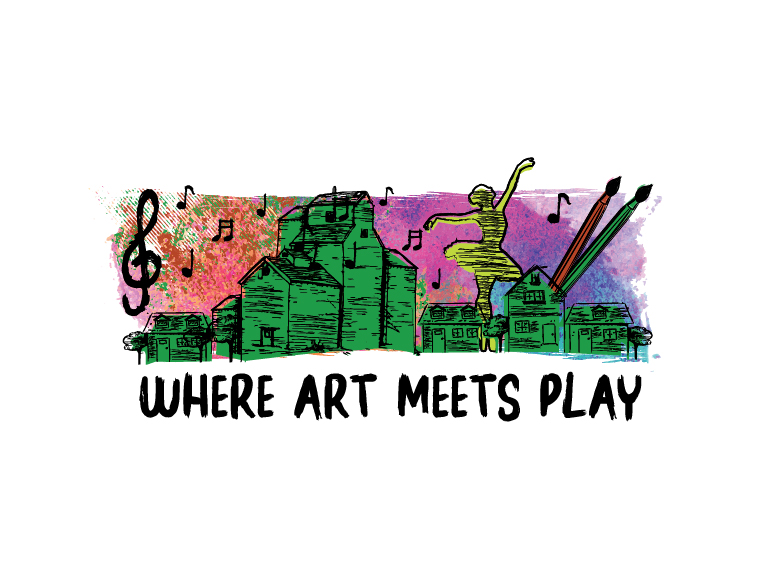 